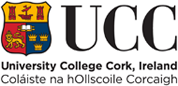 UNIVERSITY COLLEGE CORKSchool of Languages, Literatures and CulturesExcellence Scholarship (Masters)ACADEMIC REFEREE’S REPORT FOR ACADEMIC YEAR APPLICATIONS 2024/25PART 1	(to be completed by applicant; please ensure your referee has a copy of your application)Surname:   			       		First Name(s):  taught masters programme applied for: PART 2 (to be completed by academic referee)	Name and Title of ACADEMIC Referee:department/SCHOOL:INSTITUTION:Tel: 				                  E-mail:I have known the applicant well/slightly from                                     to as their professor/lecturer/tutor/employer/supervisor/other capacity (delete as appropriate)Important Note:  It would be helpful if referees would assess the applicant under the following rubrics:The applicant’s academic abilities, particularly their aptitude for a Taught Masters degree. The applicant’s suitability for postgraduate research.Comments of academic Referee:Note to referee:  Please return the completed form by email directly to sllc@ucc.ie by Friday 7th June 2024